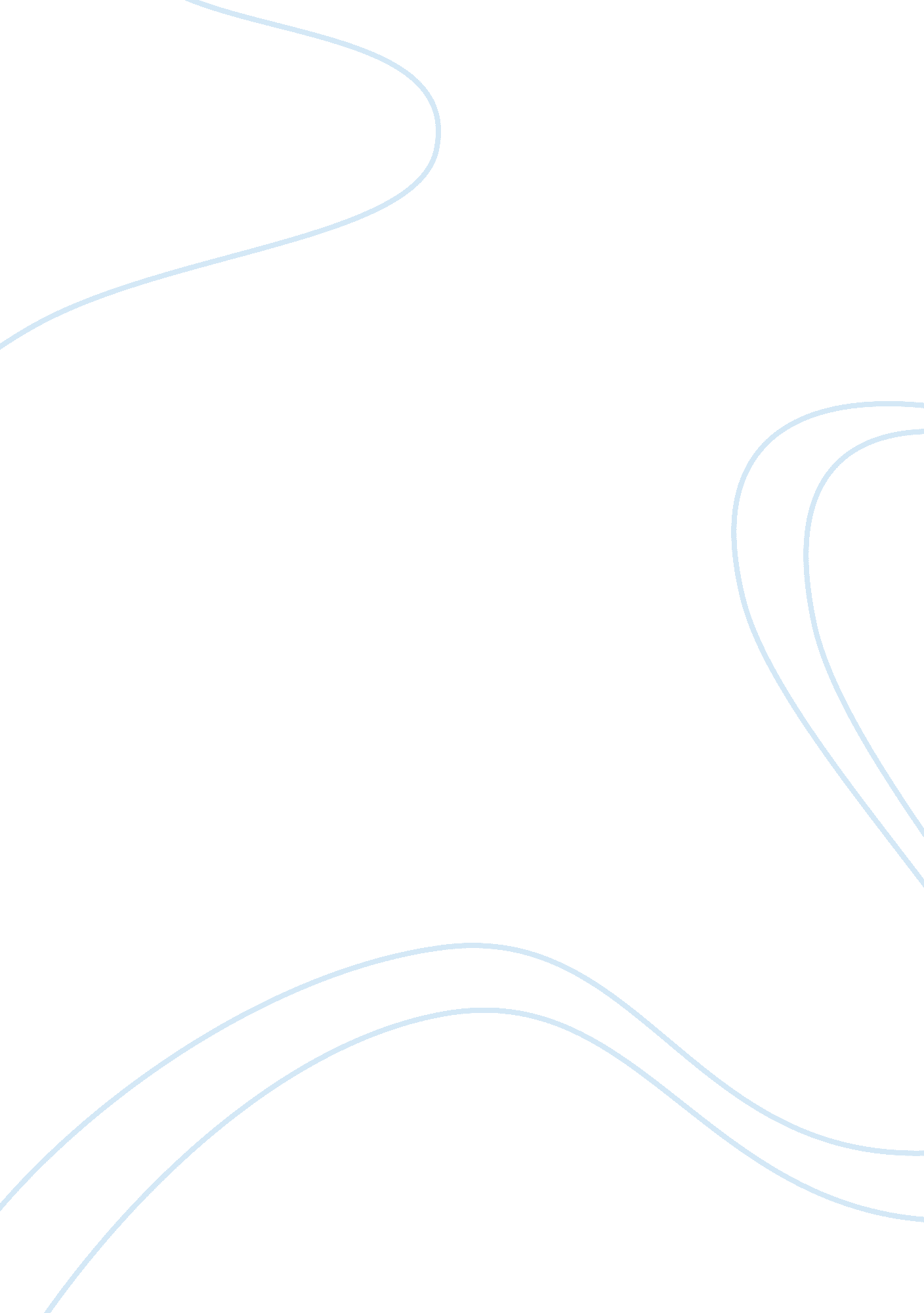 Star school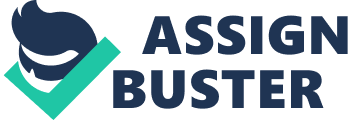 Case Study: Star School Introduction: The STAR school emerged due to a realization on the part of the then running education leadership in San Francisco, of the need to promote Excellency across the board for all students. 
SWOT Tools 
SWOT analysis examines the strengths, weaknesses, opportunities and threats of business in order that weaknesses are overcome by leveraging strengths and threats are overcome by exploiting opportunities. This tool permits a systematic and disciplined evaluation of internal and external factors. Equally appropriate for the present case is the PESTEL tool using which, one can analyze the political, economical, social, technological, environmental and legal angles, in order to test strategy options. PESTEL factors substantially deal with the external situation within which a company has to operate. 
Key issues: 
The strength of STAR school lied in its ability to strive for excellence irrespective of socio-economic barriers that existed around it. Its aim was to ensure that children stood first, the class room sessions are as effective as ever and the fact that leadership and accountability are the key areas to success should be inculcated within kids. For this a new in charge of the committee Ackerman was appointed under whom another committee was working that worked to respond more effectively to the requirements to a certain standard. 
However, it was observed that African American students had been underperforming. They showed lack of interest and had not been able to give result at par with that of native students. As a result of this, even the teachers had been observed lacking interest in teaching these students. The results kept dipping and the African students continued showing major dip in their performance. 
The administrative body decided that they needed to work on this misalignment and promote Excellency throughout the organization. 
Strategies for future: 
An “ Excellence for all” strategy has been worked out, the main aim of which is to ensure that students from all kinds of socio-ethnic backgrounds are looked after and there is Excellency of results observed amongst all students enrolled. 
For this purpose, schools in various districts were evaluated and funds were raised to help refurbish them. It was figured out which were the low performing schools, in what areas were they not performing well and what were the barriers hindering the overall performance of the schools. The Federal government’s help was also sought after while raising funds for sustainability. The central administration of the schools was checked critically and any immediate steps taken. 
Thus, the key issues as per SWOT analyses are to retain its Excellency throughout the student body, the schools and to ensure that well developed and groomed individuals are brought up... 
Conclusion 
SWOT tools help to analyze and identify key issues for developing future strategies for Star. Emphasis for future should be more on excellence in performance than on quantity in order to improve the results of the African-Latin students and to help their motivation. In the current situation of global awareness and instant adverse publicity, it is also necessary that operations of the schools are fully in compliance with internationally acceptable standards. 